3.pielikums
Ministru kabineta
2014.gada 25.marta noteikumiem Nr.161(Pielikums grozīts ar MK 06.01.2015. noteikumiem Nr. 8; MK 29.06.2021. noteikumiem Nr. 430)Pieteikums par pagaidu aizsardzību pret vardarbību1. Prasītājs2. Prasītāja pārstāvis (aizpildīt, ja tāds ir)Piezīme. * Norādot informāciju par pārstāvības pamatu, tajā ietver informāciju par pārstāvību apliecinošā dokumenta izdevēju (fiziskajai personai – vārds, uzvārds un personas kods), personu, kas ir tiesīga pārstāvēt pārstāvību apliecinošā dokumenta izdevēju (fiziskajai personai – vārds, uzvārds un personas kods; juridiskajai personai – nosaukums un reģistrācijas numurs), pārstāvību apliecinošā dokumenta numuru un datumu. Ja pārstāvība tiek īstenota uz pārpilnvarojuma tiesību pamata, minēto informāciju norāda arī par dokumentu, kurā ietvertas pārpilnvarojuma tiesības.3. Prasījumā pret atbildētāju4. Kāda veida vardarbība (fiziska, seksuāla, psiholoģiska vai ekonomiska) vai vardarbīga kontrole (tāda darbība vai darbību kopums, kas ietver aizskaršanu, seksuālu piespiešanu, draudus, pazemošanu, iebiedēšanu vai citas vardarbīgas darbības, kuru mērķis ir kaitēt, sodīt vai iebiedēt aizskarto personu) ir vērsta pret prasītāju un kā tā izpaužas5. Prasītāja un atbildētāja attiecību statuss un raksturojums (atzīmēt vajadzīgo) vīrs/sieva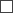  bijušais vīrs/sieva šobrīd dzīvo vienā mājsaimniecībā:no (datums) _____________________ kādreiz ir dzīvojuši vienā mājsaimniecībā:no (datums) _____________________ līdz (datums) _____________________ ir kopīgs bērns(-i) (bērna vārds, uzvārds, personas kods) gaidāms kopīgs bērns vecāks vai aizbildnis/bērns radinieki/svaiņi pastāv vai pastāvējušas tuvas personiskās vai intīmās attiecības (norādīt, kādas)6. Piemērojamais pagaidu aizsardzības pret vardarbību līdzeklis (var atzīmēt vairākus) un tā pamatojums pienākums atbildētājam atstāt mājokli, kurā pastāvīgi dzīvo prasītājs, un aizliegums atgriezties un uzturēties tajā. Mājokļa adrese__________________________________________________________________________________________________________________________________________________________________________________________________________________________ aizliegums atbildētājam atrasties mājoklim, kurā pastāvīgi dzīvo prasītājs, tuvāk par _______ metriem. Mājokļa adrese__________________________________________________________________________________________________________________________________________________________________________________________________________________________ aizliegums atbildētājam uzturēties šādās vietās:__________________________________________________________________________________________________________________________________________________________________________________________________________________________ aizliegums atbildētājam satikties ar prasītāju un uzturēt ar to fizisku vai vizuālu saskari aizliegums atbildētājam jebkurā veidā sazināties ar prasītāju aizliegums atbildētājam, izmantojot citu personu starpniecību, organizēt satikšanos vai jebkāda veida sazināšanos ar prasītāju aizliegums atbildētājam izmantot prasītāja personas datus pienākums atbildētājam apgūt sociālās rehabilitācijas kursu vardarbīgas uzvedības mazināšanai citi aizliegumi un pienākumi atbildētājam, kuru mērķis ir nodrošināt prasītāja pagaidu aizsardzību pret vardarbību (norādīt, kādi)_________________________________________________________________________________________________________________________________________________________________________________________________________________________Pamatojums attiecīgā pagaidu aizsardzības pret vardarbību līdzekļa piemērošanai7. Prasītāja rīcībā esošie pierādījumi8. Lūgumi par pierādījumu izprasīšanu, ja ir zināma, persona/iestāde, no kuras izprasāmi pierādījumi, kas nav prasītāja rīcībā un ko prasītājs objektīvu iemeslu dēļ pats nevar izprasīt8.1. izprasīt pierādījumus no personas:8.2. izprasīt pierādījumus no iestādes:8.3. izprasīt šādus pierādījumus:9. Iepriekšējie vardarbības gadījumi starp prasītāju un atbildētāju, kad bijušas iesaistītas valsts iestādes (norādīt, ja ir) pieņemts policijas lēmums par nošķiršanu (datums, termiņš ___________________________________) pieņemts tiesas nolēmums par pagaidu aizsardzību pret vardarbību (tiesas nosaukums, nolēmuma datums, pagaidu aizsardzības pret vardarbību līdzeklis) ______________________________________________________________________________________________________________________________________________________________________________________________________ sniegta medicīniskā palīdzība (ārstniecības iestādes apliecinājuma (ja tāds ir) izrakstu var pievienot pieteikumam)_____________________________________________________________________________________________________________ citi _____________________________________________________________________________________________________10. Citas ziņas, ja tās nepieciešamas lietas izskatīšanai (norādīt, ja ir)11. Tiesas paziņojumus nosūtīt (atzīmēt vienu) prasītājam prasītāja pārstāvim12. Tiesas lēmumu (atzīmēt vienu) nosūtīt prasītājam nosūtīt pārstāvim saņemt tiesas kancelejāir patiesas, pilnīgas un sniegtas pēc labākās sirdsapziņas. Man ir zināms, ka par apzināti nepatiesu ziņu sniegšanu mani var saukt pie kriminālatbildības saskaņā ar Krimināllikumu.sniegtās ziņas ir patiesas, pilnīgas un sniegtas pēc labākās sirdsapziņas. Man ir zināms, ka par apzināti nepatiesu ziņu sniegšanu pārstāvamā vārdā mani var saukt pie kriminālatbildības saskaņā ar Krimināllikumu.Piezīme. ** Ja ir pilnvarotais pārstāvis, šo punktu aizpilda un paraksta gan prasītājs, gan tā pārstāvis.Pielikumā Prasītāja kontaktinformācija (pievieno, ja piemērojamais pagaidu aizsardzības līdzeklis ir pienākums atbildētājam atstāt mājokli, kurā pastāvīgi dzīvo prasītājs, un aizliegums atgriezties un uzturēties tajā – lai Valsts policija, sazinoties ar prasītāju, varētu veikt attiecīgā lēmuma pildīšanas kontroli)(rajona (pilsētas) tiesas nosaukums, kurai iesniedzams pieteikums)(vārds, uzvārds)Personas kods–(deklarētā dzīvesvieta, deklarācijā norādītā papildu adrese un dzīvesvieta)Elektroniskā pasta adrese(norādīt, ja prasītājs saziņai ar tiesu piekrīt izmantot elektronisko pastu)Adrese saziņai ar tiesu(norādīt, ja prasītājs saziņai ar tiesu vēlas izmantot citu adresi)(vārds, uzvārds vai juridiskās personas nosaukums)Personas kodsReģistrācijas numursPersonas kods–Reģistrācijas numurs(adrese saziņai ar tiesu vai juridiskā adrese)(pārstāvības pamats*)Tālruņa numursElektroniskā pasta adrese(norādīt, ja pārstāvis saziņai ar tiesu piekrīt izmantot elektronisko pastu)(vārds, uzvārds)Personas kods–(norādīt, ja ir zināms)(deklarētā dzīvesvieta, deklarācijā norādītā papildu adrese un dzīvesvieta)Tālruņa numurs(norādīt, ja ir zināms)(vārds, uzvārds)Personas kods–(adrese)(nosaukums)(juridiskā adrese)Es,apliecinu, ka manis sniegtās ziņas(prasītāja vārds, uzvārds**)20__. gada ___.________(prasītāja paraksts**)Es,apliecinu, ka manis pārstāvamā vārdā(pārstāvja vārds, uzvārds**)20__. gada ___.________(pārstāvja paraksts**)